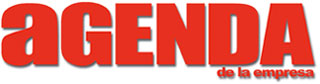 IDEASPERSONASHECHOSINSTRUMENTOSMAGAZINEINFORMARIAFinal del formulariolibros, PANORAMATrabajo en equipoautor, cultura, edición, ediciones Pirámide, editorial, Guillermo Ballenato Prieto, lectura, libro, Trabajo en equipo16 Sep, 2013Para el conocimiento del ser humano, es necesario tener presente su dimensión social. Esta obra pretende acercarnos a ella y a su influencia en el mundo laboral. Conceptos como participación, colaboración o cooperación están tan presentes en nuestras vidas, que a veces incluso no les damos la importancia merecida.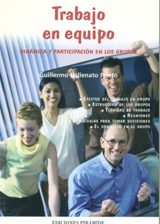 Trabajo en equipoEl autor nos anima a enfrentarnos al mercado laboral preparados para trabajar en equipo. Si queremos formar parte de un equipo, debemos saber qué podemos aportar así como aprender de los demás miembros todo lo que nos sea posible. Un conjunto de trabajos individuales desarrollados dentro de un grupo, conducen al logro de un fin común. Debemos conocer que la suma de esfuerzos, conocimientos y experiencias aumentan nuestra capacidad de solucionar problemas, nuestra motivación, nuestro aprendizaje y respeto a lo diferente.Ballenato Prieto, nos presenta el trabajo en equipo de una forma estructurada: desde consideraciones fundamentales para su creación como tamaño del grupo, objetivo perseguido, recursos necesarios, perfil de los miembros… hasta diversas técnicas de trabajo como los grupos de discusión o la tormenta de ideas (Brainstorming). Nos habla del equipo como figura jerarquizada en la que el liderazgo y los diferentes poderes pueden marcar la diferencia.La obra nos muestra la importancia del grupo para el hombre tanto a nivel laboral como otros muchos aspectos de su vida.Autor: Guillermo Ballenato PrietoEdiciones PIRÁMIDEhttp://agendaempresa.com/trabajo-en-equipo/